教育新聞平成24年7月26日～「ＥＳＤの成果を語る」何が育ち、何が変わるのか　5回連載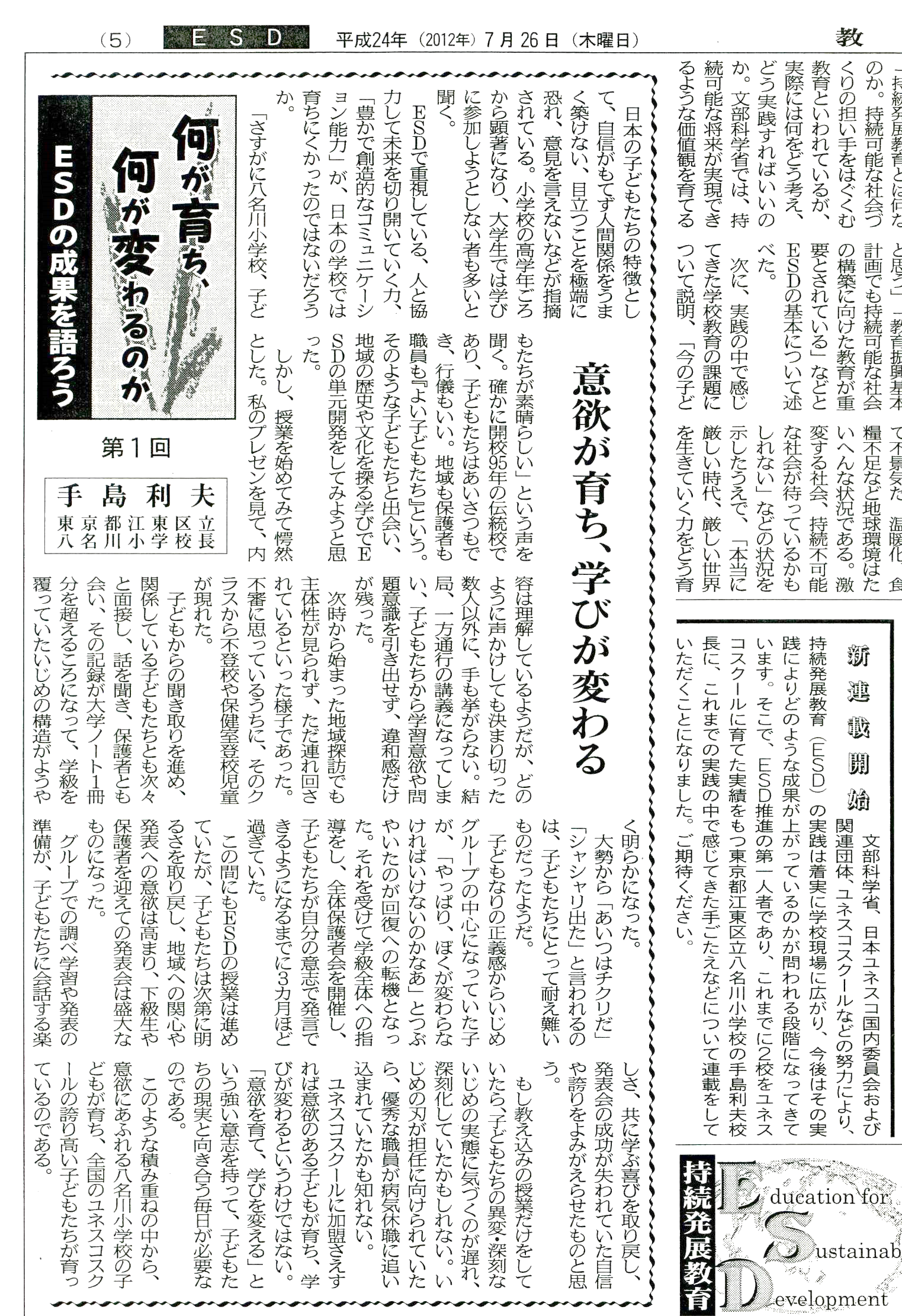 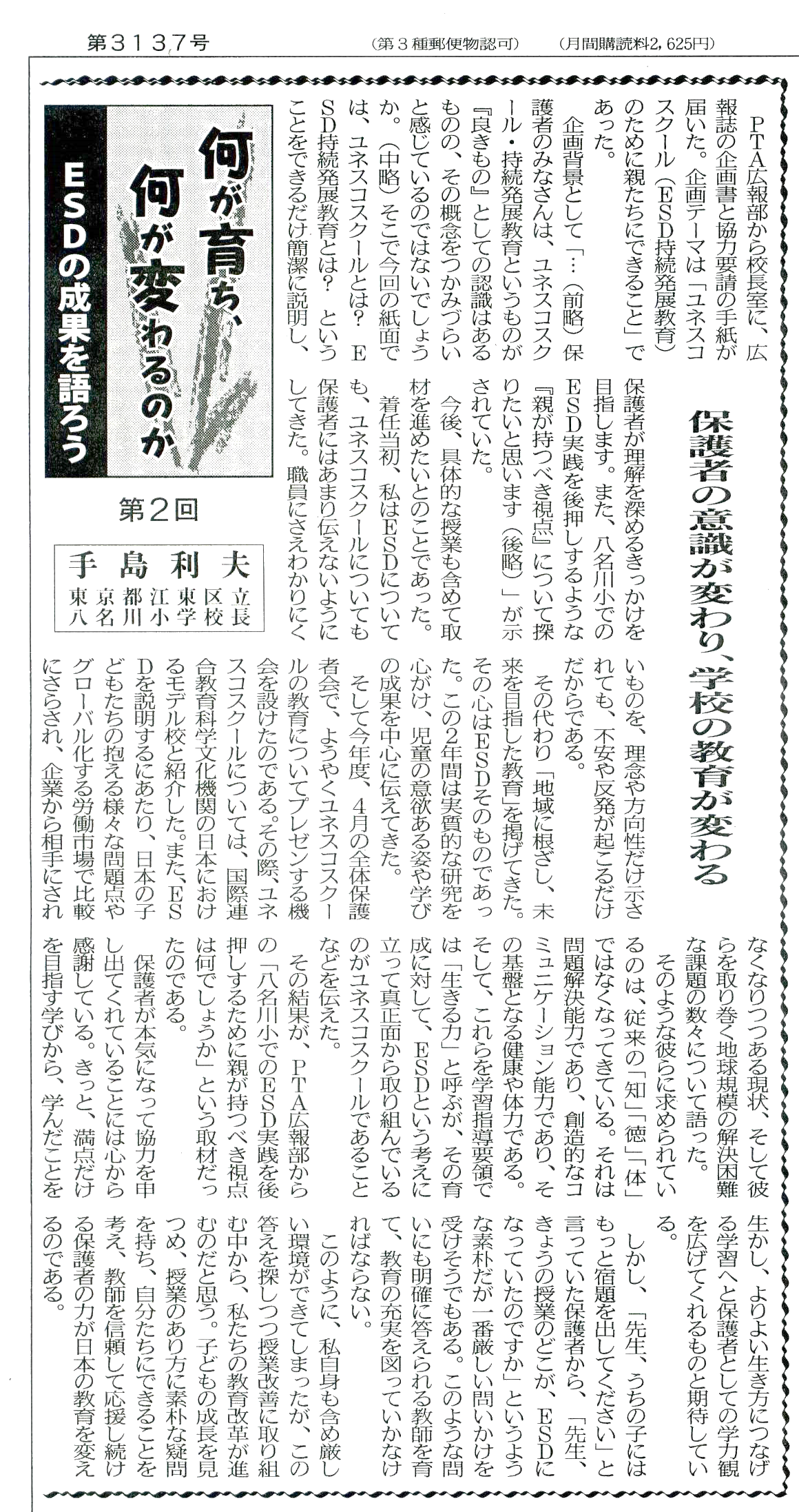 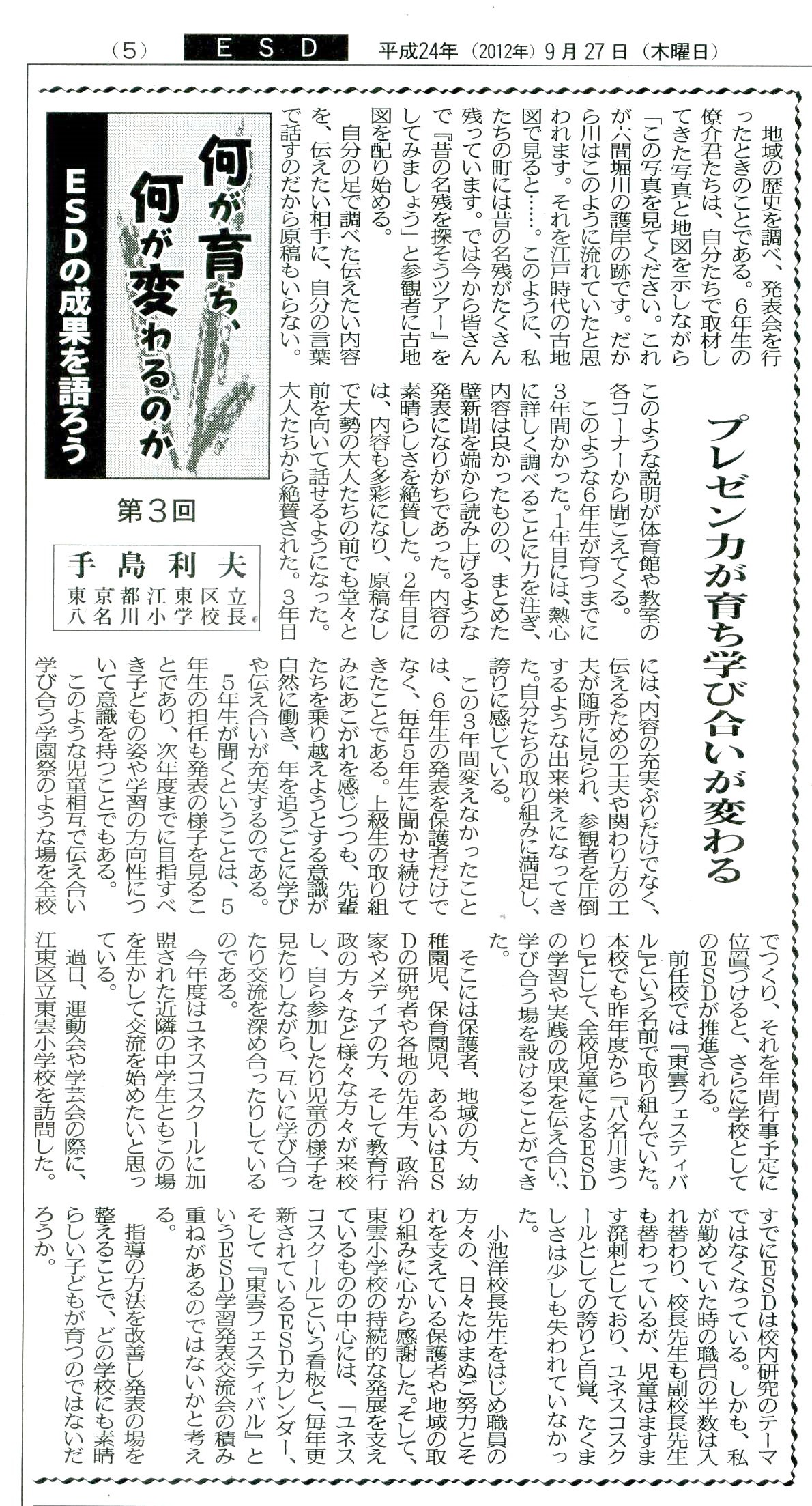 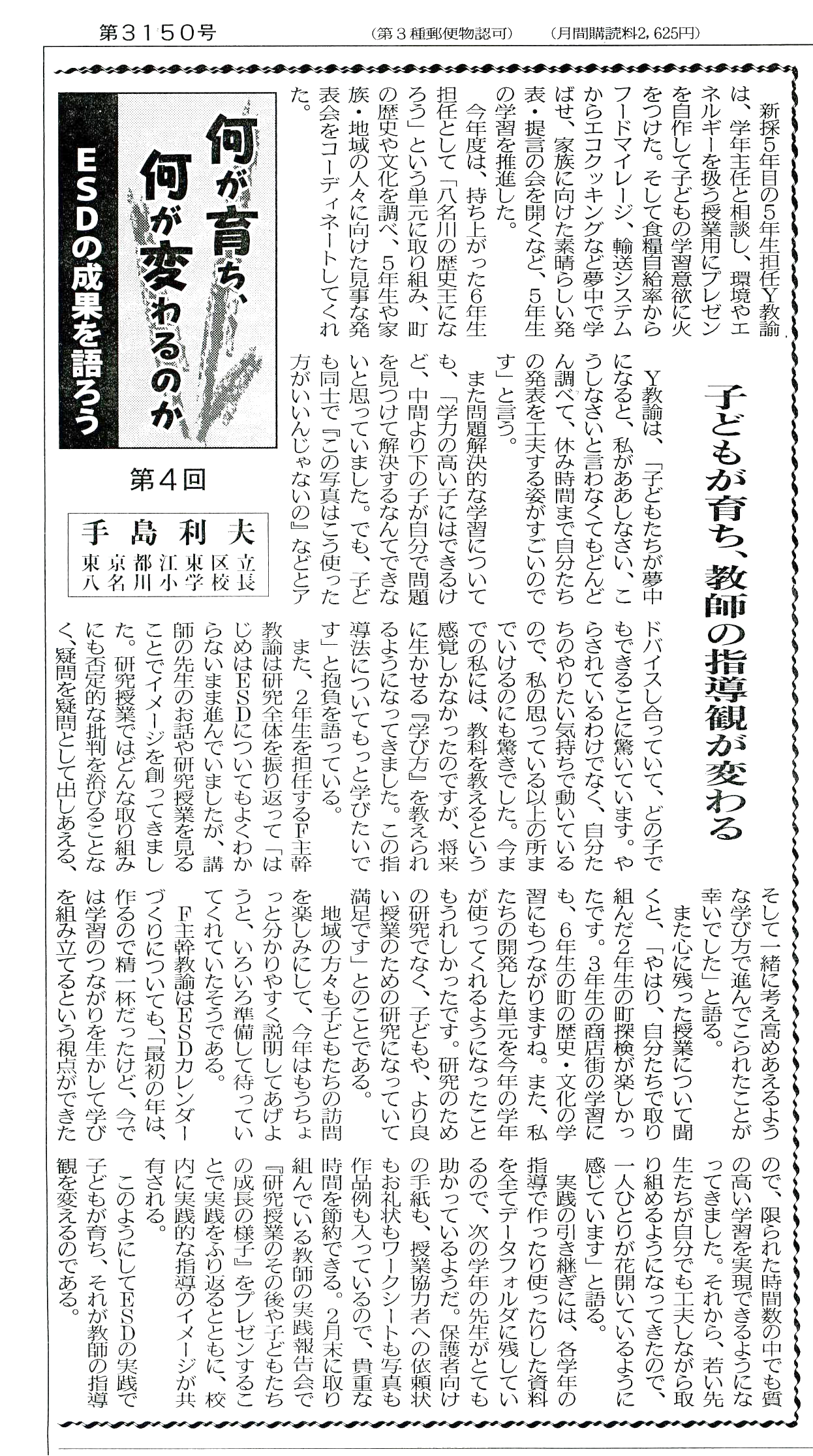 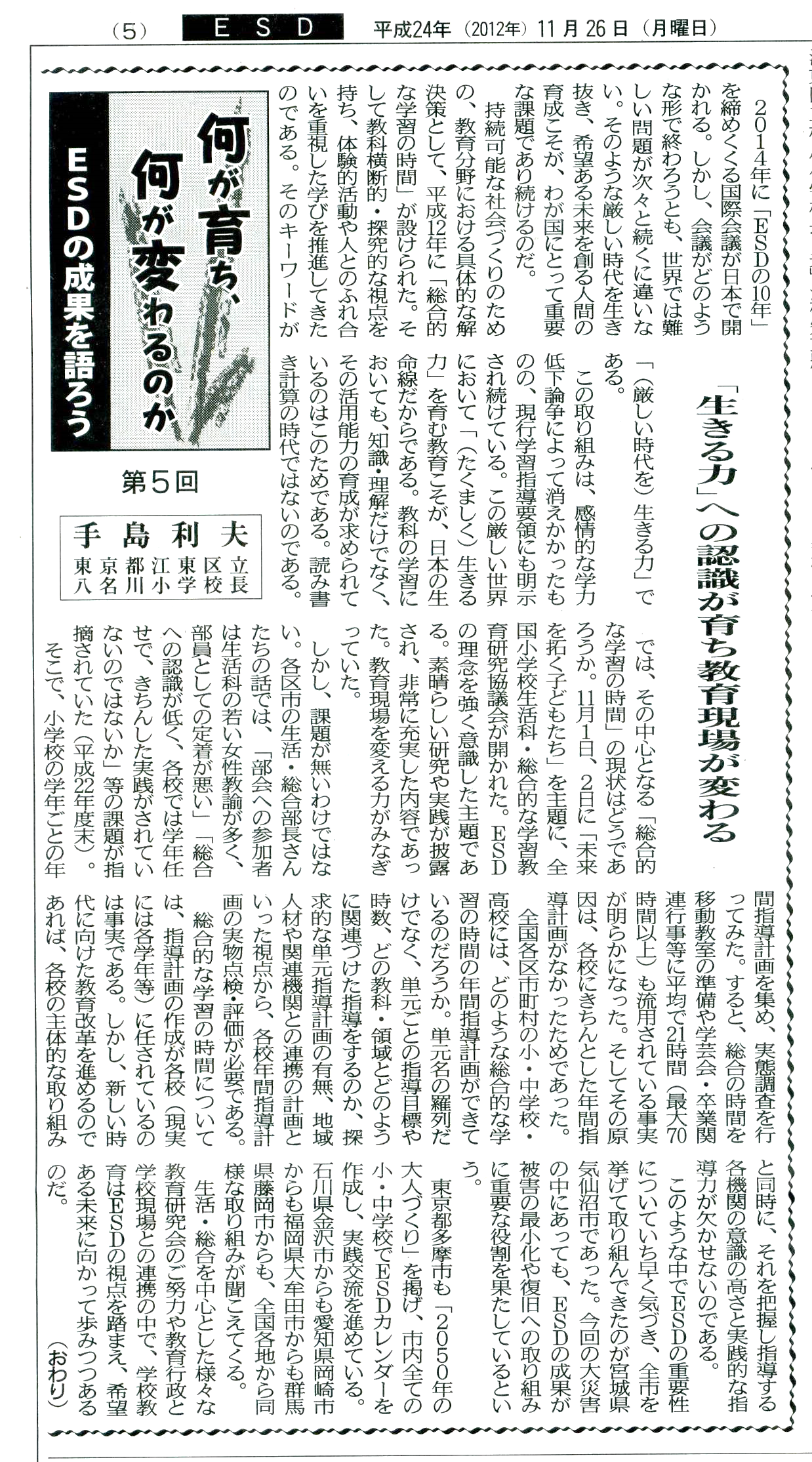 